MICROBANDKlassik für DummiesDas Musikcomedy-Duo verzaubert sein Publikum auf der ganzen Welt. Verrückt, bizarr und faszinierend ist die komödiantische Verquickung, und virtuos richten diese beiden Musikclowns absolutes Chaos an und spielen dabei die schönsten Werke  aller Zeiten, von Brahms bis Verdi,  turbulent und total originell.Mit absolut überraschenden musikalischen Neuinterpretationen geht es im flotten Tempo durch adagio, allegro, andante, espressivo, forte, piano, mit zerlegbaren Geigen, Gitarren und Flöten.  “Die Marxbrothers der Musikclownerie” (Frankfurter Allgemeine) sind ein Garant für einen irrwitzigen Abend, bei dem absolut jeder, vom Klassik-Fan bis zum Klassik-Banausen, sich köstlich unterhalten fühlt.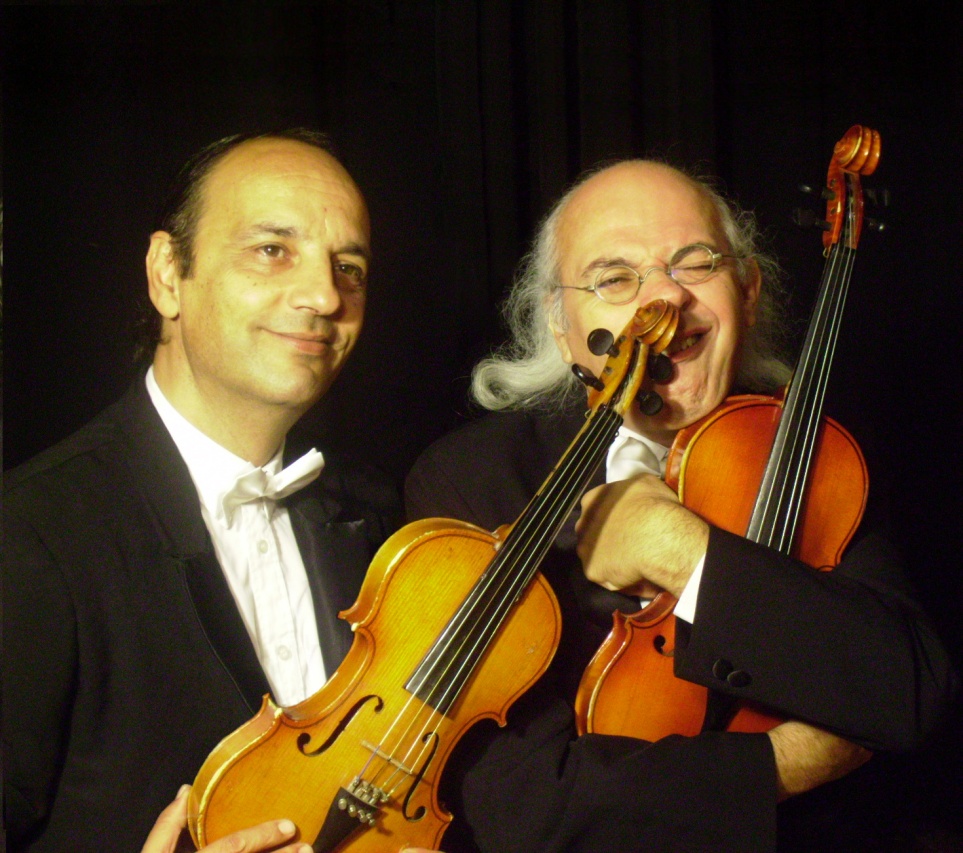 